CAMARA MUNICIPAL DE SANTA BRANCA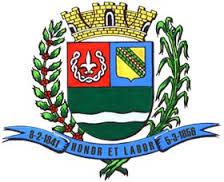 SECRETARIA DE FINANÇAS - CNPJ.01.958.948/0001-17PCA AJUDANTE BRAGA 108 CENTRO SANTA BRANCAData: 11/09/2017 11:18:05Transparência de Gestão Fiscal - LC 131 de 27 de maio 2009	Sistema CECAM (Página: 1 / 2)Empenho	Processo	CPF/CNPJ	Fornecedor	Descrição	Mod. Lic.	Licitação	Valor Empenhado	Valor Liquidado	Valor PagoMovimentação do dia 25 de Agosto de 201701.00.00 - PODER LEGISLATIVO01.01.00 - CAMARA MUNICIPAL01.01.00 - CAMARA MUNICIPAL01.01.00.01.000 - Legislativa01.01.00.01.31 - Ação Legislativa01.01.00.01.31.0001 - MANUTENÇÃO DA CAMARA01.01.00.01.31.0001.2001 - MANUTENÇÃO DA CAMARA01.01.00.01.31.0001.2001.31901101 - VENCIMENTOS E SALÁRIOS01.01.00.01.31.0001.2001.31901101.0111000 - GERAL01.01.00.01.31.0001.2001.31901137 - GRATIFICAÇÃO POR TEMPO DE SERVIÇO01.01.00.01.31.0001.2001.31901137.0111000 - GERALFOLHA DE PAGAMENTO DOS SERVIDORES DA CAMARA MUNICIPAL REFERÊNCI A 08/2017.FOLHA DE PAGAMENTO DOS SERVIDORES DA CAMARA MUNICIPAL REFERÊNCI A 08/2017.01.01.00.01.31.0001.2001.33903007 - GÊNEROS DE ALIMENTAÇÃO01.01.00.01.31.0001.2001.33903007.0111000 - GERAL267	0/0	006.069.396/0001-00	245 - ELIANA APA PEREIRA MAGALHAES -ME01.01.00.01.31.0001.2001.33903022 - MATERIAL DE LIMPEZA E PRODUTOS DE HIGIENIZAÇÃO01.01.00.01.31.0001.2001.33903022.0111000 - GERAL268	0/0	006.069.396/0001-00	245 - ELIANA APA PEREIRA MAGALHAES -ME01.01.00.01.31.0001.2001.33903699 - OUTROS SERVIÇOS DE PESSOA FÍSICA01.01.00.01.31.0001.2001.33903699.0111000 - GERAL, leite longa vida tirol caixa de 1 l	DISPENSA D	/0	23,88	23,88	0,00269	0/0 101.254.478-84 257 - SERVIDOR MUNICIPAL , refere -se ao adiantamento de numerario para as despesas com viagem dos ve readores OUTROS/NÃO /0 100,00 100,00 0,00 Valdemar e Helcio a cidade de são paulo na assembleia legislativa no dia 29 de agostoem audiencia com deputado andre do prado01.01.00.01.31.0001.2001.33903916 - MANUTENÇÃO E CONSERVAÇÃO DE BENS IMÓVEIS01.01.00.01.31.0001.2001.33903916.0111000 - GERAL274	0/0	010.559.608/0001-04	487 - LUCIMEL EMPREITEIRA DOURADO LTDA	DISPENSA D	/0	13.900,00	0,00	0,00CAMARA MUNICIPAL DE SANTA BRANCA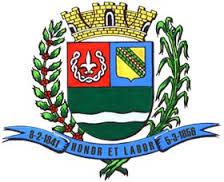 SECRETARIA DE FINANÇAS - CNPJ.01.958.948/0001-17PCA AJUDANTE BRAGA 108 CENTRO SANTA BRANCAData: 11/09/2017 11:18:05Transparência de Gestão Fiscal - LC 131 de 27 de maio 2009	Sistema CECAM (Página: 2 / 2)Empenho	Processo	CPF/CNPJ	Fornecedor	Descrição	Mod. Lic.	Licitação	Valor Empenhado	Valor Liquidado	Valor PagoREFERE -SE A CONTRATAÇÃO DE MAO DE OBRA PARA RECUPERAÇÃO E REFORÇO EM COBERTURA TELHADO DO EDIFICIO AJUDANTE BRAGA PREDIO D A CAMARA MUNICIPAL CONFORME PROCESSO 596 DE 03 DE AGOSTO DE 201701.01.00.01.31.0001.2001.33903919 - MANUTENÇÃO E CONSERVAÇÃO DE VEÍCULOS01.01.00.01.31.0001.2001.33903919.0111000 - GERALMODALIDADES DE LICITAÇÃOCO-C - CONVITE / COMPRAS/SERVIÇOSCONC - CONCURSO PÚBLICOCO-O - CONVITE / OBRASCP-C - CONCORRÊNCIA PUBLICA / COMPRAS/SERVIÇOSCP-O - CONCORRÊNCIA PUBLICA / OBRASDISP - DISPENSAIN-G - INEXIGIBILIDADEIS-C - ISENTO DE LICITAÇÕES / COMPRAS/SERVIÇOSIS-O - ISENTO DE LICITAÇÕES / OBRASPR-E - PREGAO ELETRÔNICOPR-G - PREGAO PRESENCIALTP-C - TOMADA DE PREÇOS / COMPRAS/SERVIÇOSTP-O - TOMADA DE PREÇOS / OBRASSANTA BRANCA, 25 de Agosto de 2017EVANDRO LUIZ DE MELO SOUSA1SP147248/0-8CHEFE DA COORD FINANCEIRA2700/20178 - FOLHA DE PAGAMENTO DOS SERVIDORE2720/20178 - FOLHA DE PAGAMENTO DOS SERVIDOREOUTROS/NÃO25.524,9525.524,950,00OUTROS/NÃO883,34883,340,002710/20178 - FOLHA DE PAGAMENTO DOS SERVIDORE, FOLHA DE PAGAMENTO DOS SERVIDORES DA CAMARA MUNICIPAL  REFERÊNCI AOUTROS/NÃO11.944,4811.944,480,0008/2017.01.01.00.01.31.0001.2001.31901160 - REMUNERAÇÃO DOS AGENTES POLÍTICOS01.01.00.01.31.0001.2001.31901160.0111000 - GERAL2730/20174 - SUBSIDIOS DE VEREADORES, FOLHA DE PAGAMENTO DOS SUBSIDIOS DE VEREADORES REFERÊNCIA 08/201 7.OUTROS/NÃO23.360,0023.360,000,00, lustra moveis poliflor200ml, agua sanitaria 2 litros tay, bom ar400ml, lustra moveilDISPENSA D/055,5055,500,00removedor lavanda, saba barra ype2660/0   007.636.395/0001-62382 - AUTO VITRAIS YOSHIDA, dyna 14  palheta traseira para gol, dx-21 palheta dianteira p gol, jogo de tapete para gol2660/0   007.636.395/0001-62382 - AUTO VITRAIS YOSHIDA, dyna 14  palheta traseira para gol, dx-21 palheta dianteira p gol, jogo de tapete para gol01.01.00.01.31.0001.2001.33903943 - SERVIÇOS DE ENERGIA ELÉTRICA01.01.00.01.31.0001.2001.33903943.0111000 - GERAL120/0   002.302.100/0001-0689 - BANDEIRANTE ENERGIA S.A., empenho global para pagamento dos serviços de energia eletrica do predio da camaramunicipal durante o exercicio de 201701.01.00.01.31.0001.2001.33903999 - OUTROS SERVIÇOS DE TERCEIROS - PESSOA JURÍDICA01.01.00.01.31.0001.2001.33903999.0111000 - GERAL150/0   004.088.208/0001-65363 - CENTRO DE GESTAO DE MEIOS DE PAGAM  , empeho global para pagamento dos serviços de utilização do pedagios ,estacionamentos, sem parar para os veiculos da camara municipal durante exercicio de2017SUBTOTALTOTALDISPENSA D/00,000,00158,00DISPENSA D/00,000,00460,00DISPENSA D/00,000,0088,52------------------------------------------------------------------75.792,1561.892,15706,52------------------------------------------------------------------75.792,1561.892,15706,52